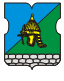                                                         CОВЕТ  ДЕПУТАТОВ       МУНИЦИПАЛЬНОГО  ОКРУГА  СЕВЕРНОЕ  БУТОВО                                             РЕШЕНИЕ_______________№___________О согласовании направления средств стимулирования управы района Северное Бутово города Москвы на проведение мероприятий по благоустройству района Северное Бутово города МосквыВ соответствии со ст. 8 Закона города Москвы № 56 от 06 ноября 2002 года           «Об организации местного самоуправления в городе Москва», с п. 1 ч. 2 ст. 1 Закона города Москвы № 39 от 11 июля 2012 года «О наделении органов местного самоуправления муниципальных округов в городе Москве отдельными полномочиями города Москвы», Постановлением Правительства Москвы от 26 декабря 2012 года   № 849-ПП «О стимулировании управ районов города Москвы», приказом Департамента финансов города Москвы от 01 декабря 2017 года № 326 «О стимулировании управ районов города Москвы» и на основании обращения управы района Северное Бутово города Москвы от 20 мая 2019 года № СБ-08-23/9Совет депутатов муниципального округа Северное Бутово решил:1. Согласовать направление средств стимулирования управы района Северное Бутово города Москвы на проведение мероприятий по благоустройству района Северное Бутово города Москвы (приложение).2. Опубликовать настоящее решение в бюллетене «Московский муниципальный вестник» и разместить на официальном сайте муниципального округа Северное Бутово в информационно-телекоммуникационной сети «Интернет».3. Направить  настоящее решение в Департамент территориальных органов исполнительной власти города Москвы, в префектуру Юго-Западного административного округа города Москвы и управу района Северное Бутово города Москвы.4. Контроль за выполнением настоящего решения возложить на главу муниципального округа Северное Бутово Курбатова А.А.Глава муниципального округа Северное Бутово				                         	                               А.А. Курбатов           Приложение
           к решению Совета депутатов
           муниципального округа Северное Бутово
           от 30 мая 2019 года № 11/1Мероприятия по благоустройству за счет средств стимулирования управ района Северное Бутово города Москвы на 2019 годп/пАдрес объектаКонкретные мероприятияВиды работОбъемЕд. изм.Затраты   (тыс. руб)1ул. Знаменские Садки д.7 кор.1Проведение работ по благоустройству дворовых территорийУстройство парковочных карманов на дворовых территориях30 / 2кв.м./ машино мест34,581ул. Знаменские Садки д.7 кор.1Проведение работ по благоустройству дворовых территорийТекущий ремонт АБП77кв.м.74,131ул. Знаменские Садки д.7 кор.1Проведение работ по благоустройству дворовых территорийРемонт АБП большими картами100кв.м.80,271ул. Знаменские Садки д.7 кор.1Проведение работ по благоустройству дворовых территорийУстановка МАФ(урн)2шт.14,001ул. Знаменские Садки д.7 кор.1Проведение работ по благоустройству дворовых территорийУстановка МАФ(скамейки)2шт.20,001ул. Знаменские Садки д.7 кор.1Проведение работ по благоустройству дворовых территорийУстановка ограждения детских площадок28пог.м.128,831ул. Знаменские Садки д.7 кор.1Прочие виды работУстановка дорожного бортового камня32пог.м.321,581ул. Знаменские Садки д.7 кор.1Прочие виды работУстановка садового бортового камня, нанесение дорожной разметки и вывоз мусора188пог.м.321,582ул. Знаменские Садки д.5 кор.1Проведение работ по благоустройству дворовых территорийТекущий ремонт АБП60кв.м.45,552ул. Знаменские Садки д.5 кор.1Проведение работ по благоустройству дворовых территорийУстройство АБП (тротуары, ДТС)40кв.м.39,942ул. Знаменские Садки д.5 кор.1Прочие виды работУстановка садового бортового камня100пог.м.70,243ул. Коктебельская д.4 к.3Проведение работ по благоустройству дворовых территорийТекущий ремонт АБП169кв.м.128,303ул. Коктебельская д.4 к.3Проведение работ по благоустройству дворовых территорийУстройство АБП (тротуары, ДТС)270кв.м.269,603ул. Коктебельская д.4 к.3Проведение работ по благоустройству дворовых территорийУстройство лестниц1шт.197,933ул. Коктебельская д.4 к.3Прочие виды работУстановка садового бортового камня543пог.м.442,673ул. Коктебельская д.4 к.3Прочие виды работПонижение бортового камня 12пог.м.442,674ул. Ратная д.2 к.2Проведение работ по благоустройству дворовых территорийУстройство парковочных карманов на дворовых территориях165 / 12кв.м./машиномест189,214ул. Ратная д.2 к.2Проведение работ по благоустройству дворовых территорийТекущий ремонт АБП100кв.м.84,784ул. Ратная д.2 к.2Проведение работ по благоустройству дворовых территорийУстройство АБП (тротуары, ДТС)10кв.м.12,914ул. Ратная д.2 к.2Проведение работ по благоустройству дворовых территорийУстройство покрытия из искусственной травы80кв.м.146,534ул. Ратная д.2 к.2Проведение работ по благоустройству дворовых территорийУствновка  на детских площадках МАФ4шт.860,864ул. Ратная д.2 к.2Проведение работ по благоустройству дворовых территорийУстановка МАФ (урны)2шт.14,004ул. Ратная д.2 к.2Проведение работ по благоустройству дворовых территорийУстановка МАФ (скамейки)                 2шт.18,004ул. Ратная д.2 к.2Проведение работ по благоустройству дворовых территорийУстановка ограждений детских площадок40пог.м.184,004ул. Ратная д.2 к.2Прочие виды работУстановка   бортового камня148пог.м.315,465Пешеходная зона между домами 9 к.1 и 11 бульвар Дмитрия ДонскогоПроведение работ по благоустройству  территорий районаТекущий ремонт АБП 26кв.м.22,945Пешеходная зона между домами 9 к.1 и 11 бульвар Дмитрия ДонскогоПроведение работ по благоустройству  территорий районаУстройство АБП (тротуары, ДТС ) 1139кв.м.1 231,805Пешеходная зона между домами 9 к.1 и 11 бульвар Дмитрия ДонскогоПрочие виды работУстановка садового бортового камня886пог.м.1 532,345Пешеходная зона между домами 9 к.1 и 11 бульвар Дмитрия ДонскогоПрочие виды работРемонт газона80кв.м.1 532,345Пешеходная зона между домами 9 к.1 и 11 бульвар Дмитрия ДонскогоПрочие виды работВывоз мусора372,1661т1 532,345Пешеходная зона между домами 9 к.1 и 11 бульвар Дмитрия ДонскогоПрочие виды работУстановка  дорожного  бортового камня117пог.м.1 532,346Пешеходная дорожка между Качаловским кладбищем и горнолыжным спускомПроведение работ по благоустройству  территорий районаУстройство АБП (тротуары, ДТС)201кв.м.170,416Пешеходная дорожка между Качаловским кладбищем и горнолыжным спускомустановка  бортового камня(садовый)253пог.м.201,196Пешеходная дорожка между Качаловским кладбищем и горнолыжным спускомПрочие виды работустановка  бортового камня(дорожный)26пог.м.201,197Пересечение ул. Старобитцевская и ул. Ратная (благоустройство после сноса гаражей)Проведение работ по благоустройству дворовых территорийУстройство парковочных карманов20/351кв.м. /машиномест347,627Пересечение ул. Старобитцевская и ул. Ратная (благоустройство после сноса гаражей)Прочие виды работРемонт подпорной стенки37,5пог.м.950,567Пересечение ул. Старобитцевская и ул. Ратная (благоустройство после сноса гаражей)Прочие виды работВосстановление газона200кв.м.950,568ул. Ратная, д.12Проведение работ по благоустройству дворовых территорийТекущий ремонт АБП 120кв.м.83,038ул. Ратная, д.12Проведение работ по благоустройству дворовых территорийРемонт АБП  большими картами 1100кв.м.882,998ул. Ратная, д.12Прочие виды работЗамена бортового камня вывоз мусора57,5пог.м.86,908ул. Ратная, д.12Прочие виды работВывоз мусора28,5т86,909ул. Грина, д.1, к.4Проведение работ по благоустройству дворовых территорийТекущий ремонт АБП 1456кв.м.1 233,869ул. Грина, д.1, к.4Проведение работ по благоустройству дворовых территорийУстройство/ремонт АБП (тротуары, ДТС ) 77кв.м.76,899ул. Грина, д.1, к.4Прочие виды работЗамена/установка садового бортового камня437пог.м.677,409ул. Грина, д.1, к.4Прочие виды работЗамена бортового камня дорожного309пог.м.677,40ИТОГО: ИТОГО: ИТОГО: ИТОГО: ИТОГО: ИТОГО: 11191,30